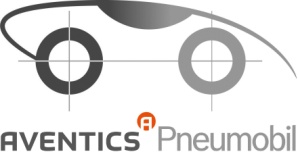 VIII. International Aventics Pneumobil Competition 2015            ANNOUNCEMENT FOR COMPETITIONAventics Pneumatika Kft. from Eger, is announcing a competition called „PneumoBUILDING Klip” for friends and fan clubs of teams registrated for the VIII. International Aventics Pneumobil Competition 2015.Goal of the competition: to prepare a video clip or presentation with music, introducing the team and the design and building process of the pneumobil. Form of the movie can be selected by the competitors (mpeg, avi, etc. are accepted), length should be at least 1 minute, but not more than 2 minutes. Please upload the video to youtube and send its link to pneumobil@aventics.com.Participants of the competition: teams with max. 10 members, that belongs to a Pneumobil team, and at least 50% of the team members are students or teachers (PhD, engineers from the faculty, etc. are also accepted) of the same university as the Pneumobil team itself. When applying, please send us not only the youtube link to the movie, but also the name of team members and 1 captain of team/contact person.Evaluation of the competition: scoring in 2 main categories (see below)quality, content, creativity, Pneumobil feeling of the video – evaluated by the jury of Aventics Pneumatika Kft., max. achievable score is 50 points popularity of the movie – will be evaluated based on the social media factors, max. acheivable score is 50 points, which will divide acc. followings:max. 20 points based on Facebook Pneumobil likes (the most like = 20 points, 2nd most like = 18 points, and so on 16-14-12-10-8-6-4-2 points);max. 20 points based on Facebook Pneumobil shares (the most share = 20 points, 2nd most share = 18 points, and so on 16-14-12-10-8-6-4-2 points);max. 10 points based on the youtube views of the movie (the most view = 10 points, 2nd most view = 8 points, and so on 6-4-2 points)final score of the friend’s/fan club is the sum of the points from the 2 evaluation categories above, max. achievable score is 100 points.Awarding of the competition: based on the final scores achieved with the movie, I.-II.-III. places will be awarded. Awards: movies will be presented in the  breaks of the competition, invitation of the friend’s/fan clubs to the competition – VIP lounge entrance card for max. 10 people each teams, exhibition tent for the university/faculty will be offered for each awarded team, where you will have the opportunity to present your institute or the results of other competitions for students supported by the university (e.g. exhibit the vehicles of Formula Student, Shell EcoMarathon, etc.)Special prize: a bus will be offered for one chosen friend’s/fan clubDeadlines:Deadline for uploading the video: 20th April 2015  12 a.m.Movie will be shared on the Pneumobil Facebook site within max. 48 hours after the uploading deadline. This post/video can and should be liked and/or shared. Only the likes and shares of the Pneumobil post/link will be considered when summarizing the scores. The number of views at youtube video will be counted from the moment of uploading until the voting deadline.Voting (share, like, view) after the post until: 28th April 2015  12 a.m.Announcement of results: 30th April 2015 It is not required to register for this competition beforehand, it is enough to send the names of team members in the same e-mail as the youtube link of the video. 